2020包头市第二次高考适应性检测试题语文一、现代文阅读（36分）（一）论述类文本阅读（本题共3小题，9分）阅读下面的文字，完成1－3题。①习近平指出“要认真汲取中华优秀传统文化的思想精华和道德精髓，深入挖掘和阐发中华优秀传统文化讲仁爱、重民本、守诚信、崇正义、尚和合、求大同的时代价值，使中华优秀传统文化成为涵养社会主义核心价值观的重要源泉”。乡贤文化是中华优秀传统文化的重要组成部分，具有见贤思齐、崇德向善、诚信友爱等特点。新乡贤是优秀传统文化在当代乡土的守护者，是社会主义核心价值观在新农村的倡导者和践行者。②以“贤”作为乡贤文化的核心，科学阐释和积极培育当代新乡贤观念。我们所说的“新乡贤”，不局限家世出身、籍贯居所。只要个人在人文、社会、科技等领域取得突出业绩，愿意为农村、社区建设尽力的人，都可认定为新乡贤。在过去，由于地域信息的封闭性，一个人要在乡里维持地方风习、推动地方公益事业，往往要凭借自己的经济实力和宗族势力才行。而在今天，便捷的交通、发达的通信，凭借人格魅力、学识修养、名人效应、创意点子，都可以吸引大量资源造福乡里，赢得乡里社区声望。意气风发的大学生“村官”，活力四射的回乡创业青年，潜心创作的艺术家，还有退休回乡的干部、教师、工人等，只要能服务群众，自觉践行社会主义核心价值观，能起到引导示范作用，不论其身份官职、教育背景、年资阅历，只要有德行有威望，且有热爱乡梓、护佑乡亲的赤子情怀，始终以德为先、敢于担当，就都能成为当代新农村建设的“助推器”。这种新观念，摆脱了封建等级制度及与其所伴生的权力依附、人身依附与宗族依附，在平等、民主、法治的环境下，转变形成一股新的乡贤文化力量。③重视新乡贤在新农村建设中的示范作用，发挥其在促进乡村治理中的引领功能。乡贤文化植根乡土、贴近乡情，蕴含着见贤思齐、崇德向善的内在力量。新乡贤大部分来自农村，在大城市接受良好的教育之后通过自身的努力获得成功。他们将自身的知识阅历、城市资源带回乡村，成为城市和乡村之间共同发展的“桥梁”。新乡贤的出现，弥补新农村建设的部分资源不足，加快城乡一体化的进程，为更好地建设社会主义新农村奠定基础。传承优秀的乡贤文化，并赋予其新的时代内涵，以乡情为纽带，以新乡贤为模本示范引领，推进社会主义新农村建设，有利于农耕文明与时俱进、促进城乡共同富裕。正确认识新乡贤文化与社会主义新农村建设的关系，发挥新乡贤文化在促进乡村治理中的践行功能。随着我国城镇化的迅猛发展，乡村治理人才流失、主体弱化、环境复杂化等问题凸显，新乡贤及文化在乡村治理中的作用越来越强。乡贤文化对于今天的乡村治理仍具有独特的人文道德价值以及经济社会效益，它是倡导文明乡风的精神力量、传承地域文化的方向坐标，在乡村社会矛盾化解中起着“安全阀”的作用。鼓励推动乡贤治村，不是也不能寄希望于把新乡贤打造成为乡村治理唯一的甚至决定性因素，而是要按照乡村治理现代化的要求，构建一个有多元主体共同参与的治理体系。（节选自《光明日报》，有删改）1.下列对原文内容的理解和分析，正确的一项是（3分） A.乡贤文化是优秀传统文化的重要组成部分，对这类文化要认真汲取其思想精华和道德精髓，深入挖掘和阐发其时代价值，使之成为涵养社会主义核心价值观的重要源泉。B.新乡贤文化与传统乡贤文化一样具有见贤思齐、崇德向善、诚信友爱等特点，是优秀传统文化在当代乡土的守护者，是社会主义核心价值观在新农村的倡导者和践行者。C.传统的乡贤文化观念往往会受到家世出身、籍贯居所的限制，而“新乡贤”则是指生活在本乡、造福本乡、深受本乡民众爱戴且有影响力的民间精英。D.现代社会，只要个人在自己的工作领域取得突出业绩，都可以成为新乡贤，都可以吸引大量资源造福乡里，赢得乡里社区声望。2.下列对于原文论证的相关分析，不正确的一项是（3分）A.作者在文章第一段通过引用论述，强调了新乡贤文化在当代中国的意义和价值。B.作者在第二段用对比方法阐释新乡贤文化和传统乡贤文化的区别，凸显其时代特征。C.作者在文中运用举例论证如“助推器”“桥梁”“安全阀”，使说理更加形象明白。D.文章在阐明新乡贤文化的内涵之后，又从引领和践行两个角度分析了其作用和价值。3.根据原文内容，下列说法正确的一项是（3分）A.过去因为交通通讯不便，乡贤只能凭借经济实力和宗族势力起到维持地方风习的作用。B.传统乡贤文化虽然有强烈的等级和依附色彩，但这些与民主、平等的现代观念并不冲突。C.城市化使乡村和城市之间出现了裂痕，新乡贤大部分出身于乡村，可以弥合这种裂痕。D.新乡贤文化在推进社会主义新农村建设中的作用日益增强，已成为乡村治理的重要因素。（二）实用类文本阅读（本题共3小题，12分）阅读下面的材料，完成4～6题。材料一：随着互联网技术的不断进步，学习过程从线下转移到线上越来越成为一种常态。据统计，目前在线教育用户规模已超过了1.5亿人。2020年中国在线教育市场的规模预计会实破3000亿元的关口。知乎Live、分答、得到、喜马拉雅、微博问答、微课等线上知识分享平台，风靡一时。在线教育掀起的变革，使得教育变得愈发开放、多元。教育理念的变化带来的不只是知识付费等商业模式和学习方式的推陈出新，随之而来的，还有授课者和接收者在教学相长的过程中，思维形态与生活状态的改变。（节选自《工人日报》）材料二：在线教育市场尚未饱和，发展潜力巨大。随着互联网技术的不断进步和互联网普及率的急剧升高，在线教育已经渗透到教育行业的每个细分板块。涵盖的教育阶段从胎教幼教到基础教育、高等教育乃至终身教育等各个阶段，涵盖的内容也包含了语言培训、学习辅导、兴趣培养、技术训练等各个门类。根据艾瑞数据，2019年在线教育的市场规模达到2351亿元，2020年截至目前已达到2727亿元，增长率已达16%。基于中国在线教育市场的发展现状，用户市场庞大，以及技术手段尚未成熟，在线教育市场远未饱和，未来发展潜力巨大。（改编自《中国教育发展报告》）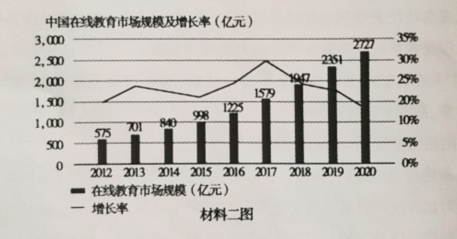 材料二图材料三：在线教育中一个较为活跃的细分市场是在线知识付费教育市场。随着用户对知识需求的深化和消费意识的觉醒，以“轻知识”为产品的教育付费模式相继出现，出现了喜马拉雅、千聊、荔枝微课这些知识付费平台。在线教育风口之下亟须解决发展“痛点”。一方面，资本入局带来行业发展红利，但另一方面，教育要下“慢功夫”，未来在线教育的市场机遇与挑战并存。事实上，获得融资其实只是在线教育平台的起点但以仅有资本很难长久生存，同时教育行业发展不能用急功近利的做法,否则会适得其反。德勤中国的报告显示,相对于传统学校,教育机构面临的环境和情况将更加复杂，一方面要遵循教育规律实现对知识的创造、传递和应用;另一方面也要兼顾市场和盈利能力。在这种情况之下，人才发展问题和运营效率与风险问题就变得更加突出起来。（节选自《金融时报》）材料四：目前，几乎所有的在线教育公司都会提及人工智能,人工智能是否会让在线教育再次提速?王强认为，看更远的未来,人工智能在教育的方式方法和效率上会带来一场革命,老师将变为一个知识整合者,而不再是知识传授者，将帮助学生从互联网纷繁复杂的文字、图片、音频、虚拟等信息中筛选出优质内容。许达来则担心人工智能一词被滥用，目前他很少看到人工智能真正在教育行业进行应用,喊出来的是否真的是人工智能也存在疑问,他认为人工智能的前提是必须要有很多数据。（节选自《中国企业家》）4.下列对材料二相关内容的理解和分析,不正确的一项是（3分）A．在线教育已经渗透到教育行业的每个细分板块,几乎涵盖教育的各个阶段，涵盖的内容也包含了语言培训、学习辅导等各个门类。B．根据艾瑞数据统计,截至目前,2020年在线教育的市场规模已超过2019年,增长率已达到了16% ,这一数据充分显示出在线教育市场发展的巨大潜力。C．中国在线教育市场规模，从2012年的575亿元到2019年的2351亿元，整体逐年攀升，- -年比一年扩大。D．从2013年开始，中国在线教育市场增长率每年保持在20%左右,2017年增长率达到了30% ;增长率整体表现均衡向上。5.下列对材料相关内容的概括分析， 正确的项是（3分）A．中国在线教育市场的规模越来越大，促使互联网技术不断进步,线上学习逐渐成为常态,线上分享知识日渐风靡。B．随着用户对知识需求的深化和消费意识的觉醒，在各种知识付费平台上相继出现了以“轻知识”为产品的教育付费模式。C．在线教育急需解决的“痛点”是教育行业的“慢”功夫决定了急功近利的方式无法为市场带来行业发展红利。
D．未来的人工智能会带来教学革命，但是如果没有大量的数据支持，人工智能有可能被滥用，这一技术也将不太可能被真正应用到教育行业。6．在线教育为何会让“教育变得愈发开放多元”？请结合你在线上学习的切身体会，从材料中选取两方面的观点对这一-问题进行分析。 （6 分）4．下列对材料二相关内容的理解和分析，不正确的一项是（3分）A．在线教育市场已经渗透到教育行业的每个细分板块，几乎涵盖教育的各个阶段，涵盖的内容也包含了语言培训、学习辅导等各个门类。B．根据艾瑞数据统计，截止目前，2020年在线教育的市场规模已超过2019年，增长率已达到了16%，这一数据充分显示出在线教育市场发展的巨大潜力。C．中国在线教育市场规模，从2012年的575亿元到2019年的2351亿元，整体逐年攀升，一年比一年扩大。D．从2013年开始，中国在线教育市场增长率每年保持在在20%左右，2017年增长率达到了30%；增长率整体表现均衡向上。5．下列对材料相关内容的概括分析，正确的一项是（3分）A．中国在线教育市场的规模越来越大，促使互联网技术不断进步，线上学习逐渐成为常态，线上分享知识日渐风靡。B．随着用户对知识需求的深化和消费意识的觉醒，在各种知识付费平台上相继出现了以“轻知识”为产品的教育付费模式。C．在线教育急需解决的“痛点”是教育行业的“慢”功夫决定了急功近利的方式无法为市场带来行业发展红利。D．未来的人工智能会带来教学革命，但是如果没有大量的数据支持，人工智能有可能被滥用，这一技术也将不太可能被真正应用到教育行业。  “在线教育掀起的变革使得教育变得愈发开放、多元”表现在哪些方面？请根据材料内容并结合你在线上学习的切身体会，对这一问题进行两个方面的分析。（6分）（三）文学类文本阅读（本题共3小题，15分）阅读下面的文字，完成7～9题。劝  菜王了一①中国有一件事最足以表示合作精神的，就是吃饭。十个或十二个人共一盘菜，共一碗汤。酒席上讲究同时起筷子，同时把菜夹到嘴里去，只差不曾嚼出同一的节奏来。相传有一个笑话。一个外国人问一个中国人说：“听说你们中国有二十四个人共吃一桌酒席的事，是真的吗？”那中国人说：“是真的。”那外国人说：“菜太远了，筷子怎么夹得着呢？”那中国人说：“我们有一种三尺来长的筷子。”那外国人说：“用那三尺来长的筷子，夹得着是不成问题了，怎么弯得转来把菜送到嘴里去呢？”那中国人说：“我们是互相帮忙，你夹给我吃，我夹给你吃的啊！”　　②中国人的吃饭，除了表示合作的精神之外，还合于经济的原则。西洋每人一盘菜，吃剩下来就是暴殄天物；咱们中国人，十人一盘莱，你不爱吃的却正是我所喜欢的，互相调剂，各得其所。因此，中国人的酒席，往往没有剩菜；即使有剩，它的总量也不像西餐剩菜那样多，假使中西酒席的菜本来相等的话。　　③有了这两个优点，中国人应该踌躇满志，觉得圣人制礼作乐，关于吃这一层总算是想得尽善尽美的了。然而咱们的先哲犹嫌未足，以为食而不让，则近于禽兽，于是提倡食中有让。其初是消极的让，就是让人先夹菜，让人多吃好东西；后来又加上积极的让，就是把好东西夹到了别人的碟子里，饭碗里，甚至于嘴里。其实积极的让也是由消极的让生出来的：遇着一样好东西，我不吃或少吃，为的是让你多吃；同时，我以君子之心度君子之腹，知道你一定也不肯多吃，为的是要让我。在这僵局相持之下，为了使我的让德战胜你的让德起见，我就非和你争不可！于是劝菜这件事也就成为“乡饮酒礼”中的一个重要项目了。　　④劝菜的风俗处处皆有，但是素来著名的礼让之乡如江浙一带尤为盛行。男人劝得马虎些，夹了菜放在你的碟子里就算了；妇女界最为殷勤，非把菜送到你的饭碗里去不可。照例是主人劝客人；但是，主人劝开了头之后，凡自认为主人的至亲好友，都可以代主人来劝客。有时候，一块“好菜”被十双筷子传观，周游列国之后，却又物归原主！假使你是一位新姑爷，情形又不同了。你始终成为众矢之的，全桌的人都把“好菜”堆到你的饭碗里来，堆得满满的，使你鼻子碰着鲍鱼，眼睛碰着鸡丁，嘴唇上全糊着肉汁，简直吃不着一口白饭。我常常这样想，为什么不开始就设计这样一碗“什锦饭”，专为上宾贵客预备的，倒反要大家临时大忙一阵呢？　　⑤劝菜固然是美德，但是其中还有一个嗜好是否相同的问题。孟子说：“口之于味，有同嗜也。”我觉得他老人家这句话多少有语病，至少还应该加上一段“但书”。我还是比较喜欢法国的一句谚语：“惟味与色无可争。”意思是说，食物的味道和衣服的颜色都是随人喜欢，没有一定的美恶标准的。这样说来，主人所喜欢的“好菜”，未必是客人所认为好吃的菜。肴馔的原料和烹任的方法，在各人的见解上（尤其是籍贯不相同的人），很容易生出大不相同的估价。有时候，把客人所不爱吃的东西硬塞给他吃，与其说是有礼貌，不如说是令人难堪。十年前，我曾经有一次做客，饭碗被鱼虾鸡鸭堆满了之后，我突然把筷子一放，宣布吃饱了。直等到主人劝了又劝，我才说：“那么请你们给我换一碗白饭来！”现在回想，觉得当时未免少年气盛；然而直到如今，假使我再遇同样的情形，一时急起来，也难保不用同样方法来对付呢！⑥中国人之所以和气一团，也许是津液交流的关系。尽管有人主张分食，同时也有人故意使它和到不能再和。譬如新上来的一碗汤，主人喜欢用自己的调羹去把里面的东西先搅一搅匀；新上来的一盘菜，主人也喜欢用自己的筷子去拌一拌。至于劝菜，就更顾不了许多，一件山珍海味，周游列国之后，上面就有了五七个人的津液。将来科学更加昌明，也许有一种显微镜，让咱们看见酒席上病菌由津液传播的详细状况。现在只就我的肉眼所能看见的情形来说。我未坐席就留心观察，主人是一个津液丰富的人。他说话除了喷出若干吐沫之外，上齿和下齿之间常有津液像蜘蛛网般弥缝着。入席以后，主人的一双筷子就在这蜘蛛网里冲进冲出，后来他劝我吃菜，也就拿他那一双曾在这蜘蛛网里冲进冲出的筷子，夹了菜，恭恭敬敬地送到我的碟子里。我几乎不信任我的舌头！同样一盘炒山鸡片，为什么刚才我自己夹了来是好吃的，现在主人恭恭敬敬地夹了来劝我却是不好吃的呢？我辜负了主人的盛意了。我承认我这种脾气根本就不适宜在中国社会里交际。然而我并不因此就否定劝菜是一种美德。“有杀身以成仁”，牺牲一点儿卫生戒条来成全一种美德，还不是应该的吗？7.下列对文章内容的理解和分析不正确的一项是（3分）A. 劝菜在中国司空见惯，作者从合作礼让、经济原则、和气团结等诸多方面探究这一举动的深层意义，认为对其中所体现出的传统美德，不应轻易否定。B. 中国人聚餐讲究食中有让，从消极之让到积极之让，再发展到为了显示自己更高尚的让德而在饭桌上一争高下，使得劝菜成为了“乡饮酒礼”中的重要内容。C.与孟子所说的“口之于味，有同嗜也”相比，作者更加认可法国谚语“惟味与色无可争”，是因为个人喜好并没有一定的美恶标准。D.第六段里作者说“我几乎不信任我的舌头”，是因为津液丰富的主人用自己的筷子为客人夹的菜令人无法下咽。8.本文语言明白晓畅，但却使用了多种手法而产生了幽默、深刻的艺术效果，请结合文章内容简要分析。（6分）9.近日，国内多地号召市民聚餐实行分餐制，请结合本文内容，分析实行分餐制的合理性。（6分）二、古代诗文阅读（34分）（一）文言文阅读（本题共4小题，19分）阅读下面的文言文，完成10～13题。 孙思邈，京兆华原人也。七岁就学，日诵千余言。弱冠，善谈庄、老及百家之说，兼好释典。洛州总管独孤信见而叹曰：“此圣童也。但恨其器大，适小难为用也。” 及长，居太白山。隋文帝辅政，以国子博士召，不拜。太宗初，召诣京师，年已老，而听视聪瞭。帝叹曰：“有道者!”欲官之，不受。显庆中，复召见，拜谏议大夫， 固辞。思邈于阴阳、推步、医药无不善，孟诜、卢照邻等师事之。照邻有恶疾，医所不能愈，乃问思邈：“名医愈疾，其道何如？”思邈曰：“吾闻善言天者必质之于人，善言人者亦本之于天。天有四时五行，寒暑迭代，其转运也，和而为雨，怒而为风，凝而为霜雪，张而为虹蜺，此天地之常数也。人有四肢五脏，一觉一寐，呼吸吐纳，精气往来，流而为荣卫，彰而为气色，发而为音声，此人之常数也。阳用其形，阴用其精，天人之所同也。良医导之以药石救之以针剂圣人和之以至德辅之以人事故形体有可愈之疾天地有可消之灾。”照邻曰：“人事奈何?”曰：“心为之君，君尚恭，故欲小。《诗》曰：‘如临深渊，如履薄冰。’小之谓也。胆为之将，以果决为务，故欲大。《诗》曰：‘赳赳武夫，公侯干城。’大之谓也。仁者静，地之象，故欲方。《传》曰：‘不为利回，不为义疚。’方之谓也。智者动，天之象，故欲圆。《易》曰：‘见机而作，不俟终日。’圆之谓也。”思邈自云：开皇辛酉岁生，至今年九十三矣。询之乡里，咸云数百岁人。话周、齐间事，历历如眼见。然犹视听不衰，神采甚茂，可谓古之聪明博达不死者也。初，魏徵等受诏修齐、梁、陈、周、隋五代史，恐有遗漏，屡访之，思邈口以传授，有如目睹。东台侍郎孙处约将其五子——侹、儆、俊、佑、佺以谒思邈。思邈曰：“俊当先贵，佑当晚达，佺最名重，祸在执兵。”后皆如其言。太子詹事卢齐卿童幼时，请问人伦之事。思邈曰：“汝后五十年位登方伯，吾孙当为属吏，可自保也。”后齐卿为徐州刺史，思邈孙溥果为徐州萧县丞。思邈初谓齐卿之时，溥犹未生，而预知其事。凡诸异迹，多此类也。永淳元年卒。遗令薄葬，不藏冥器，祭祀无牲牢。经月余，颜貌不改。举尸就木，犹若空衣，时人异之。（节选自《旧唐书·孙思邈传》，有删改）10.下列对文中画波浪线部分的断句，正确的一项是（3分）A、良医导之/以药石救之/以针剂圣人/和之以至德/辅之以人事/故形体有可愈之疾/天地有可消之灾B、良医导之/以药石救之/以针剂圣人/和之以至/德辅之以人/事故形体有可愈之疾/天地有可消之灾C、良医导之以药石/救之以针剂/圣人和之以至德/辅之以人/事故形体有可愈之疾/天地有可消之灾D、良医导之以药石/救之以针剂/圣人和之以至德/辅之以人事/故形体有可愈之疾/天地有可消之灾11.下列对文中加点词语的相关内容的解说，不正确的一项是（3分）A、博士：秦汉时是掌管书籍文典、通晓史事的官职，后成为学术上专通一经或精通一艺、从事教授生徒的官职。B、《诗》《传》《易》：文中所述分别是指孔子所著《诗经》、左丘明所著《左传》和周文王姬昌所著的《周易》。C、辛酉：为干支之一。辛为天干，酉为地支。辛酉的前一位是庚申，后一位是壬戌。D、牲牢：在文中指供祭祀用的牲畜。牛、羊、豕三牲全备称之为“太牢”，只有羊和豕的祭品称之为“少牢”。12.下列对原文有关内容的概括和分析，正确的一项是（3分）A、孙思邈少年博学，涉猎广泛。他不仅能日诵千言，而且对诸多学派均有研习。独孤信因其才气太大，但年龄小无法重用而感到遗憾。B、孙思邈医术高超，见解独到。他认为治病要从显露的表象看隐蔽的实质；治病要胆大心细，考虑要周密，行动要坚决。C、孙思邈具体年龄不详，经历传奇。他熟知前朝之事，能预测未来。其乡里有很多近百岁的长寿之人。 D、孙思邈胸无大志，不慕功名。他这一生都尽量选择避世隐居，拒绝了多位皇帝授予的官职。13.把文中画横线的句子翻译成现代汉语。（10分）（1）然犹视听不衰，神采甚茂，可谓古之聪明博达不死者也。（2）思邈初谓齐卿之时，溥犹未生，而预知其事。凡诸异迹，多此类也。（二）古代诗歌阅读（本题共2小题，9分）阅读下面这首古诗，完成14－15题。穆穆清风至（汉）无名氏穆穆①清风至，吹我罗衣裾。青袍似春草，草长条风舒。朝登津梁上，褰②裳望所思。安得抱柱③信，皎日以为期。注释①穆穆：清明柔和的样子。②褰：把衣服提起来。③ 抱柱：《庄子・盗跖》：“尾生与女子期于梁下，女子不来，水至不去，抱梁柱而死。”“梁”与上文“津梁”都指桥梁。14.下列对这首诗的赏析，不正确的一项是（3分）A.由春色触发的怀远之情，在古代闺情诗中有很多，例如李白的《春思》：“燕草如碧丝，秦桑低绿枝。当君怀归日，是妾断肠时。”本诗也是一首闺情诗。B.春风吹动了衣襟，使主人公想起了心上人的青袍也一定是在春风中飘拂着，这种用恋人的衣着代指恋人的手法与《诗经》中的“青青子衿，悠悠我心”有着异曲同工之妙。C.《诗经•氓》中的主人公对氓因思念而望：“乘彼垝垣，以望复关，不见复关，泣涕涟涟。”这与本诗主人公“望”不到所思之人时抒发的情感相同，都是含蓄而委婉的。D.很多汉代古诗和这首无名氏的作品一样，具有素朴的民歌风格，平淡纯净，一往情深，如“涉江采芙蓉，兰泽多芳草。采之欲遗谁，所思在远道。”对本诗最后两句所表达的情感，有人认为是“深怨”，有人认为是“热烈的期待”，请结合全诗谈谈你的看法。（6分）（三）名篇名句默写（本题共1小题，6分）16、补写出下列句子中的空缺部分（6分）（1）李煜《虞美人春花秋月何时了》中，春花秋月之外，“　　    　 ”也是勾起作者故国之思的景象；而“                ”则是作者无尽愁绪的形象描绘。（2）《论语·为政》中“　　  　　      ，             ”两句指出，成为教师的条件是温习学过的知识进而又能从中获得新的理解与体会。 （3）苏轼在《赤壁赋》中感叹“人生短促，人很渺小”的句子是“              ，             。” 三、语言运用（20分）阅读下面文字，完成17－19小题。从遥远的史前时代开始，人类就一直同地球上的其他生物斗争着。     ，人类已取得了“决定性”的胜利。然而，直到19世纪末，人类对病菌的认识，却一直犹如     。病菌以其独特的方式影响着人类历史的发展，特别是其中危害重大的传染病，给人类文明的发展制造了种种困难。但是长期以来，与人类命运     的疾病，却很少进入历史学家的视野。尽管各种历史资料和研究汗牛充栋，但疾病史却成为史学界的漏网之鱼。美国学者麦克尼尔在20世纪70年代     了这个空白。在《瘟疫与人——传染病对人类历史的冲击》一书中，（    ）从病理学和历史学相结合出发的独特视角，重新阐释了人类的历史，提出了许多独具匠心的观念，扭转了人们看待世界历史的角度。《瘟疫与人—传染病对人类历史的冲击》一书在普通民众中受到了极大的欢迎，它使广大读者认识到疾病，特别是传染病对人类社会发展的巨大影响。17.依次填入文中横线上的词语，全部都恰当的一项是（3分）A毋庸讳言  盲人瞎马  休戚相关  弥补B毋庸置疑  盲人瞎马  休戚相关  填补C毋庸讳言  盲人摸象  息息相关  弥补D毋庸置疑  盲人摸象  息息相关  填补18.下列在文中括号内补写的语句，最恰当的一项是（3分）A麦克尼尔从疫病史的角度，以编年的手法，从史前时代写至上世纪前半叶，详实地探讨了传染病肆虐欧洲、亚洲、非洲等文明发源地的过程，进而论述了这些疾病对塑造各个文明不同特色的重大作用。B麦克尼尔从疫病史的角度，以编年的手法，从史前时代写至上世纪前半叶，详实地探讨了传染病肆虐欧洲、亚洲、非洲等文明发源地的过程，从而论述了这些疾病对塑造各个文明不同特色的重大作用。C从史前时代至上世界前半叶，从疫病史的角度，以编年的手法，麦克尼尔详实地探讨了传染病肆虐欧洲、亚洲、非洲等文明发源地的过程，进而论述了这些疾病对塑造各个文明不同特色的重大作用。D从史前时代至上世界前半叶，从疫病史的角度，以编年的手法，麦克尼尔详实地探讨了传染病肆虐欧洲、亚洲、非洲等文明发源地的过程，从而论述了这些疾病对塑造各个文明不同特色的重大作用。19.文中画横线的句子有语病，下列修改最恰当的一项是（3分）A他从病理学和历史学相结合这一独特视角出发，重新阐释了人类的历史，提出了许多独具匠心的认识。B由于通过从病理学和历史学相结合出发的独特视角，使人类的历史得以重新阐释，提出了许多独具匠心的认识。C由于通过病理学和历史学相结合出发的独特视角，使人类的历史得以重新阐释，提出了许多独具匠心的观念。D他从病理学和历史学相结合这一独特视角出发，重新阐释了人类的历史，提出了许多独具匠心的观念。请把下面这个句子按照两种不同的开头方式分别进行改写，改写后的句子要保留原句主要信息，表述准确，句意通畅。填写在横线上的文字不超过30个字。（6分）所谓灾难，大概就是这样的故事：少数人以自己的英勇牺牲慰藉着大多数人的善良，并救援着他们因极少数人的恶而导致的无助。改写①所谓灾难，大概就是这样的故事：大多数善良的人                         。改写②所谓灾难，大概就是这样的故事：极少数人的恶                           。下面一则提示在语言表达和格式等方面存在多处不当，请选出五处分别修改。（5分）鹿城历史博物馆试行开放参观温馨提示尊敬的观众：我馆定于2020年3月30日起试行开放参观。为切实做好疫情期间我馆的试运行管理工作，保障来馆观众安全顺畅参观，现将我馆接待相关事宜提示如下：博物馆开放时间：9：00时-17：00时（16：00时停止入场），每周一闭馆。试行开放期间仅接待散客预约，每日限额参观2000人。参观当日入场时必需出示本人有效证件原件、截屏预约和本人有效健康码。观众进入馆内应全程佩戴口罩，排队和观展时与他人之间应保持距离。建议观众把参观时间控制在2小时以内，以免造成封闭场所人员集会。如有疑问请拨打咨询电话：0472-85269542020年3月25日                                          鹿城历史博物馆2020包头市高中学业水平检测试题（二）语文答案（3分）A(B新乡贤是优秀传统文化在当代乡土的守护者,是社会主义核心价值观在新农村的倡导者和践行者，而不是新乡贤文化。C新乡贤的概念定义错误。D除了能力和威望外，“以德为先、敢于担当”的品德要求是新乡贤的必备要素。）2.（3分）C　(是比喻论证)3.（3分）D　(A原文是“往往”而非“只能”。判断绝对化了。B“并不冲突”不符合文意。C乡村和城市之间的裂痕是一个非常复杂的问题,第三段在论及新乡贤在这方面的作用时用语非常谨慎,如“促进乡村治理中的引领功能”“弥补新农村建设的部分资源不足”“有利于农耕文明与时俱进、促进城乡共同富裕”等。“可以”一词使用太过绝对） 4. （3分）D（增长率整体表现有波动，高低不等）5.  （3分）B（A.因果关系颠倒。是互联网技术的不断进步促使线上教育得到发展。C.以偏概全。“痛点”是市场与教育行业“慢”特性之间的一对矛盾关系。D.假设关系不成立。原文是“人工智能”一词被滥用且跟数据支持没有关系）6.（6分）材料中可以提取的观点：①学习过程从线下转移到线上成为一种常态；②知识付费等商业模式和学习方式推陈出新；③授课者和接收者的思维形态和生活状态发生了改变；④在线教育可以涵盖各个教育阶段和各个教育门类；⑤人工智能将促进教学方式和效率的革命，老师变为知识的整合者，而不再是知识的传授者。（每个观点2分，任选其中两个观点，概括准确即可得分；结合自己的生活经验每条1分，表述清晰，符合观点内容即可得分。） （3分） A(作者笔下的“美德”是反语)8.（6分）漫画式的描写：第一段中“同时起筷子，同时把菜夹到嘴里去”，用三尺长的筷子互相夹菜，第四段中因为夹菜而吃不到白饭的描写，第六段中筷子“在蜘蛛网里冲进冲出”等等描写放大了生活细节，突出了劝菜给他人造成的尴尬与难堪，令人忍俊不禁。夸张：“中国有一件事最足以表示合作精神的，就是吃饭”“中国人之所以和气一团，也许是津液交流的关系”“有杀身以成仁”夸大了生活琐事的作用，讽刺了劝菜风俗的泛滥，令人深思。反语：作者多次说到劝菜是一种美德、优点，中国人为此应该“踌躇满志”等与劝菜给他人造成的种种不便和难堪构成反差，深刻揭示了劝菜陋习的落后。比喻：一块好菜“周游列国”“津液像蜘蛛网般弥缝着”生动形象地讽刺了劝菜场面的滑稽可笑。对比：第六段“同样一盘炒山鸡片，为什么刚才我自己夹了来是好吃的，现在主人恭恭敬敬地夹了来劝我却是不好吃的呢？”“食而不让，则近于禽兽”等讽刺了劝菜的愚蠢可笑自嘲：“我辜负了主人的盛意了。我承认我这种脾气根本就不适宜在中国社会里交际。”深刻表达出劝菜风俗给他人造成的无奈。（每点2分，答出其中任意三点或其他手法言之成理，结合原文即可得分。答讽刺手法按一点给分；漫画手法和夸张手法答在一条按照一点给分）9.（6分）答案要点：经济实惠，避免因劝菜导致的食物浪费节省了在餐桌上因互相谦让、劝菜而消耗的精力和时间尊重他人的饮食习惯，有利于真诚交流与合作符合卫生要求，避免传播疾病。（每点2分，答出任意三条给满分。符合文本原意，要点概括清晰，分析简洁即可得分）10.（3分）D11.（3分）B（《诗经》为孔子编订，并非其所作。）12（3分）B（A独孤信是认为自己地方太小，不够孙思邈施展才华。C其乡人认为孙思邈数百岁了。D不是说他胸无大志）13.（10分）（1）然而视力、听力还没衰退，神采奕奕，可以说是耳聪目明博闻通达的长寿之人。（“茂”“博达”各1分，大意3分）（2）孙思邈当年跟卢齐卿说话的时候，孙溥尚未出生，孙思邈却能预先知道他们的事情。（孙思邈生平）大凡各种奇闻异事，大多是这样的事。（补充主语省略、“异迹”各1分，大意3分）（3分）C(本诗与《诗经•氓》的情感不同，本诗含蓄温厚，《氓》热烈直白）15.（6分）（可以选择一种情感，也可以结合两种情感作答，从诗句中找到根据言之成理即可得分）（1）“深怨”。理由①前四句写春风和煦，春草勃发，触发了主人公对心上人的美好思念（2分）②五六句写她一大早提着衣裙登上津梁，焦灼地等待心上人的到来却未能如愿，与美好的期待形成了反差（2分）③“安得”引领的问句强化了对无法得到像尾生那样坚守信约之人的深深遗憾。（2分）（结合诗句分析，能够合理解释即可酌情给分）（2）“热烈的期待”理由①前两句的“穆穆”为全诗渲染出了一派春风和煦的景物氛围（2分），②三四句春风吹动衣裾，春草勃发触发了主人公对心上人形象的美好想象（2分）③五六句写她在春天的早晨提着衣裙登上了在尾生的典故中出现过的津梁，自然而然地产生了对信守誓约的心上人的热烈期待（2分）（结合诗句分析，能够合理解释即可酌情给分）16.（6分）(1)小楼昨夜又东风　恰似一江春水向东流　(2)温故而知新　可以为师矣(3)寄蜉蝣于天地　渺沧海之一粟17.（3分）D18.（3分）A　19.（3分）A20.（6分）①所谓灾难，大概就是这样的故事:大多数善良的人因极少数人的恶陷入无助，少数英勇牺牲的人救援并慰藉着他们。（3分。如果写成“大多数善良的人因无助被少数英勇牺牲的人救援并慰藉，是极少数人的恶导致了他们的无助。”之类语序不同但句意通顺、信息完整，字数规范也可得分。）②所谓灾难，大概就是这样的故事:极少数人的恶使大多数善良的人无助，少数人用英勇牺牲慰藉并救援善良的人。（3分）（“救援”和“慰藉”先后顺序可以不论；“极少数人的恶”改成“极少数的恶人”扣1分；“无助”之前可以加上“变得”“陷入”等动词但要搭配得当，“无助”可以直接作谓语；含标点符号在内字数每超出两个扣1分）（5分）①9：00时、17:00时、16:00时改为去掉“时”字②限额参观2000人改为参观限额2000人③必需改为必须④截屏预约改为预约截屏图片⑤保持距离改为加上具体距离数据（例如保持1.5米距离）⑥集会改为聚集⑦落款格式改为日期和单位名称上下调换22.请参考高考作文评卷标准。四、写作（60分）22.阅读下面的三组漫画，根据要求写一篇不少于800字的文章。第一组                   第二组                  第三组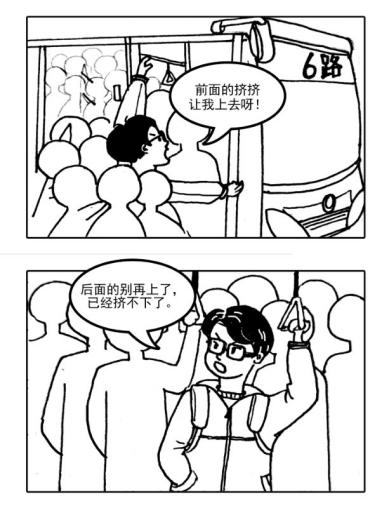 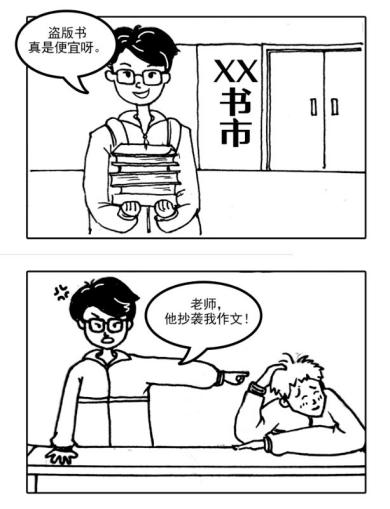 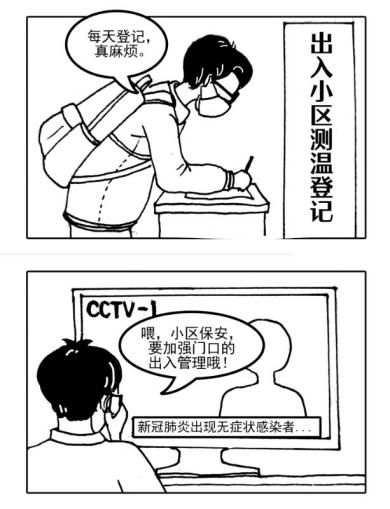     要求：仔细观察，全面理解漫画的内容和寓意，选好角度，确定立意，明确文体，自拟标题；不要套作，不得抄袭；不得泄露个人信息。